8. táblás gyakorlat feladataiEgy szekvenciális inputfájl vadászok eredményeit (vadász neve, vadászat dátuma, zsákmány fajtája, zsákmány súlya) tárolja a vadászok neve, azon belül a vadászat dátuma szerint rendezetten. Igaz-e, hogy minden vadász valamelyik vadászatán lőtt medvét, és hány olyan vadász van, aki minden vadászatán lőtt nyulat és a zsákmányainak összsúlya meghaladja a 250 kilogrammot?Minta bemenet: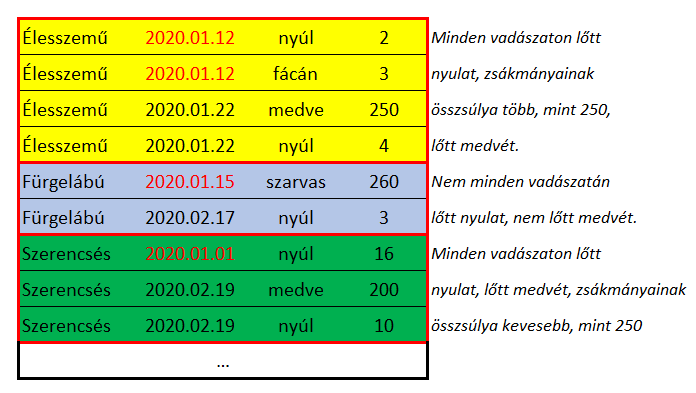 Specifikáció:A   = ( x:infile(Trófea), l: 𝕃, c:ℕ )Trófea = rec(név:𝕊, dátum:𝕊, fajta:𝕊, súly:ℕ)Ef  = ( x=x0  x↗(név,dátum))Ötlet:Soroljuk fel, hogy az egyes vadászok lőttek-e medvét, lőttek-e minden vadászatukon nyulat, és mennyi a zsákmányaiknak az összsúlya.Új specifikáció:A  = ( t:enor(Vadász), l: 𝕃, c:ℕ )Vadász = rec(medve:𝕃, nyúl:𝕃, összsúly:ℕ)Ef = ( t=t0 )Uf = ( l = e∊t0e.medve  c = ∑ e∊t01 )
 	e.nyúl  e.összsúly>250 Összeéselés és Számlálás közös felsorolónt:enor(E)	~  t:enor(Vadász) f(e) 	~ e.medveH, +, 0	~  𝕃, , igaz felt(e) 	~ e.nyúl  e.összsúly>250Algoritmus:Felsoroló:Ötlet: A t:enor(Vadász) felsoroló megvalósításához szükség lesz egy olyan y:enor(Összesítés) felsorolóra, amely minden vadásznak az egyes vadászatokon elért összesített eredményeit sorolja fe a vadász neve és a vadászat dátuma szerint növekedően rendezetten: lőtt-e medvét, lőtt-e nyulat, és mennyi volt ott a zsákmányai súlyának összege.t:enor(Vadász)	Vadász = rec(medve:𝕃, nyúl:𝕃, összsúly:ℕ)	Összesítés = rec(név: 𝕊, dátum:𝕊, medve:𝕃, nyúl:𝕃, össz:ℕ)next() műveletA   = ( y:enor(Összesítés), akt:Vadász, vége:𝕃 )Ef  = ( y = y’  (y folyamatban van   y befejeződött)  y↗név)Uf = ( vége = y’.end()   (vége →  (akt.medve,  y)  e.medve (akt.nyúl,       y) e.nyúl (akt.összsúly, y) ) )Három összegzés (közös felsorolóval) t:enor(E)	~ y:enor(Összesítés) 	   first() nélkül 	   amíg: y.current().név=akt.név f(e)	~ (y.current().medve,
 		 y.current().nyúl, 
 		 y.current().össz  )s	~  aktH, +, 0	~ ( 𝕃×𝕃×ℕ), (,,+), (hamis,igaz,0)Felsoroló:y:enor(Összesítés)	Összesítés = rec(név: 𝕊, dátum:𝕊, medve:𝕃, nyúl:𝕃, össz:ℕ)	Trófea =  rec(név:𝕊, dátum:𝕊, fajta:𝕊, súly:ℕ)next() műveletA   = ( x:infile(Trófea), dx:Trófea, sx:Status, akt:Összesítés, vége:𝕃 )Ef  = ( x = x’  x↗(név,dátum)  dx = dx’  sx = sx’)	Uf = ( vége = (sx’=abnorm)   (vége → akt.név=dx’.név  akt.dátum=dx’.dátum 						            dx,név=akt.név  dx,dátum=akt.dátum (akt.medve, (sx,dx,x)) = dx∊(dx’,x’) dx.fajta=”medve” 						      dx,név=akt.név  dx,dátum=akt.dátum (akt.nyúl, (sx,dx,x)) = dx∊(dx’,x’) dx.fajta=”nyúl” 						     dx,név=akt.név  dx,dátum=akt.dátum (akt.össz, (sx,dx,x)) = ∑ dx∊(dx’,x’)  dx.súly       )    )Három összegzés (két vagyolás és egy összeadás)közös felsorolóval t:enor(E)	~ x:infile(Trófea)  sx,dx,x:read, 	
 	    first() nélkül,	    amíg: dx.név=akt.név  dx.dátum=akt.dátumf(e) 	~ (dx.fajta =”medve”,	    dx.fajta =”nyúl”,  	    dx.súly)s		~  akt.medve, akt.nyúl, akt.összH, +, 0	~ (𝕃×𝕃×ℕ), (,,+), (hamis,hamis,0)Mátrixok feldolgozása:Nevezetes bejárások (felsorolók)A mátrixok feldolgozhatók sor-, vagy oszlop folytonosan. Ezt a két bejárást tekinthetjük nevezetes felsorolásnak.Legyen A egy n  m-es valós mátrix (n sora és m oszlopa van). Sorfolytonos felsorolója indexpárokat állít elő, amelyekkel a mátrix elemek elérhetők:Sorfolytonos felsoroló:t:enor(ℕ⨯ℕ)	sorfolytonos felsorolása az indexpároknakFeladat: Határozzuk a mátrix (egyik) legnagyobb elemét:A   =(X: ℝ nxm, ind,jnd: ℕ)Ef  =(X=X’  n>0  m>0)Uf  =(ind,jnd=)Maximum kiválasztást:enor(E)	~ indexpárok sorfolytonos felsorolójaf(e)	~ X[i,j]H,>	~ ℝ, >Algoritmus:Szokásosabb formában:Feladat: Mennyi egy négyzetes mátrix sakktábla szerinti fehér mezőire eső elemeinek az összege? 
I. megoldás: nevezetes felsorolóvalSpecifikáció:A = ( a:ℝn×n, s:ℝ )
Ef = ( a=a’)
Uf = ( Ef  s =  ) 	2i +jÖsszegzést:enor(E)	~ indexpárok klasszikus felsorolójaf(e)	~  a[i,j] ha 2i+jH, +, 0	~  ℝ, +, 0.0Algoritmus:Mátrix, egyedi felsoroló készítésSpecifikáció:A = ( a:ℝn×n, , t:enor(ℕ⨯ℕ), s:ℝ)
Ef = ( a=a’  t=t’)
Uf = (s = ∑(i,j)∊t’  a’[i,j] )Összegzést:enor(E)	~ indexpárok sakktáblás felsorolójaf(e)	~  a[i,j]H, +, 0	~  ℝ, +, 0.0Algoritmus:Felsorolót:enor(ℕ⨯ℕ)     sakktáblaszerű felsorolása az indexpároknakl, c := igaz, 0t.first()l, c := igaz, 0t.first()l, c := igaz, 0t.first()t.end()t.end()t.end()l := l  t.current().medvel := l  t.current().medvet.current().nyúl 
t.current().összsúly>250t.current().nyúl 
t.current().összsúly>250c := c + 1‒t.next()t.next()Vadász*first()next()current() : Vadászend() : 𝕃y : enor(Összesítés)akt : Vadászvége : 𝕃y.first()next()lásd különreturn aktreturn végevége := y.end()vége := y.end()vége := y.end()végevégevégenév, akt.medve, akt.nyúl, akt.összsúly :=  
                y.current().név, hamis, igaz, 0név, akt.medve, akt.nyúl, akt.összsúly :=  
                y.current().név, hamis, igaz, 0‒y.end()   y.current().név=névy.end()   y.current().név=név‒akt.medve := akt.medve  y.current().medve‒akt  akt.nyúl := akt.nyúl  y.current().nyúl‒akt.összsúly := akt.összsúly + y.current().össz‒y.next()‒Összesítés*first()next()current() : Összesítésend() : 𝕃x : infile(Trófea)dx : Trófeasx : Statusakt : Összesítésvége : 𝕃sx,dx,x:read next()lásd különreturn aktreturn végevége := sx=abnormvége := sx=abnormvége := sx=abnormvége := sx=abnormvégevégevégevégeakt :=  (dx.név, dx.dátum, hamis, hamis, 0)akt :=  (dx.név, dx.dátum, hamis, hamis, 0)‒sx=norm  dx.név=akt.név  dx.dátum=akt.dátumsx=norm  dx.név=akt.név  dx.dátum=akt.dátum‒akt.akt.medve := akt.medve  dx.fajta=”medve”‒   akt.nyúl :=  akt.nyúl  dx.fajta=”nyúl”‒   akt.össz :=  akt.össz + dx.súly‒sx, dx, x:read‒(ℕℕ)*first()next()current() : (ℕℕ)end() : 𝕃i: ℕj: ℕn,m : ℕi,j:=1,1if j<m then   j:=j+1else   i:=i+1   j:=1endifreturn (i,j)return (i>n) t.first() t.first() t.first()(ind,jnd):=t.current()(ind,jnd):=t.current()(ind,jnd):=t.current()t.next()t.next()t.next()t.end()t.end()t.end()(i, j) := t.current()(i, j) := t.current()i, j: ℕX[i,j]>X[ind,jnd]X[i,j]>X[ind,jnd](ind,jnd):=(i,j)-t.next()t.next()(ind,jnd):=(1,1)(ind,jnd):=(1,1)(ind,jnd):=(1,1)(ind,jnd):=(1,1)i = 1 .. ni = 1 .. ni = 1 .. ni = 1 .. ni, j: ℕj = 1 .. nj = 1 .. nX[i,j]>X[ind,jnd]X[i,j]>X[ind,jnd](ind,jnd):=(i,j)―s := 0.0 s := 0.0 s := 0.0 s := 0.0 s := 0.0 i = 1 .. ni = 1 .. ni = 1 .. ni = 1 .. ni = 1 .. ni, j: ℕi, j: ℕj = 1 .. nj = 1 .. n2i + j2i + js := s + a[i,j]―s := 0.0 t.first()s := 0.0 t.first()t.end()t.end()(i, j) := t.current()i, j: ℕs := s + a[i,j]t.next()(ℕ⨯ℕ)*first()next()current() : ℕ⨯ℕend() : 𝕃n : ℕi, j : ℕi, j := 1, 1if  j ≤ n-2 then     j:=j+2else     i := i+1     if i páros           then j := 2          else j := 1     endifendif return (i, j)return (i>n)